PSP- BOJANA MIHOCEKPonedjeljak, 01.03.2021.AKTIVNOST: ODNOSI U PROSTORUOPIS AKTIVNOSTI: DOBRO PROMOTRI SLIČICE I PRISJETI SE NAUČENE PRIJEDLOGE. POKUŠAJ OPISATI GDJE SE NALAZI SOVICA.NPR. SOVICA JE ISPRED KUTIJE, SOVICA JE IZA KUTIJE…ODGOVARAJ CJELOVITOM REČENICOM. 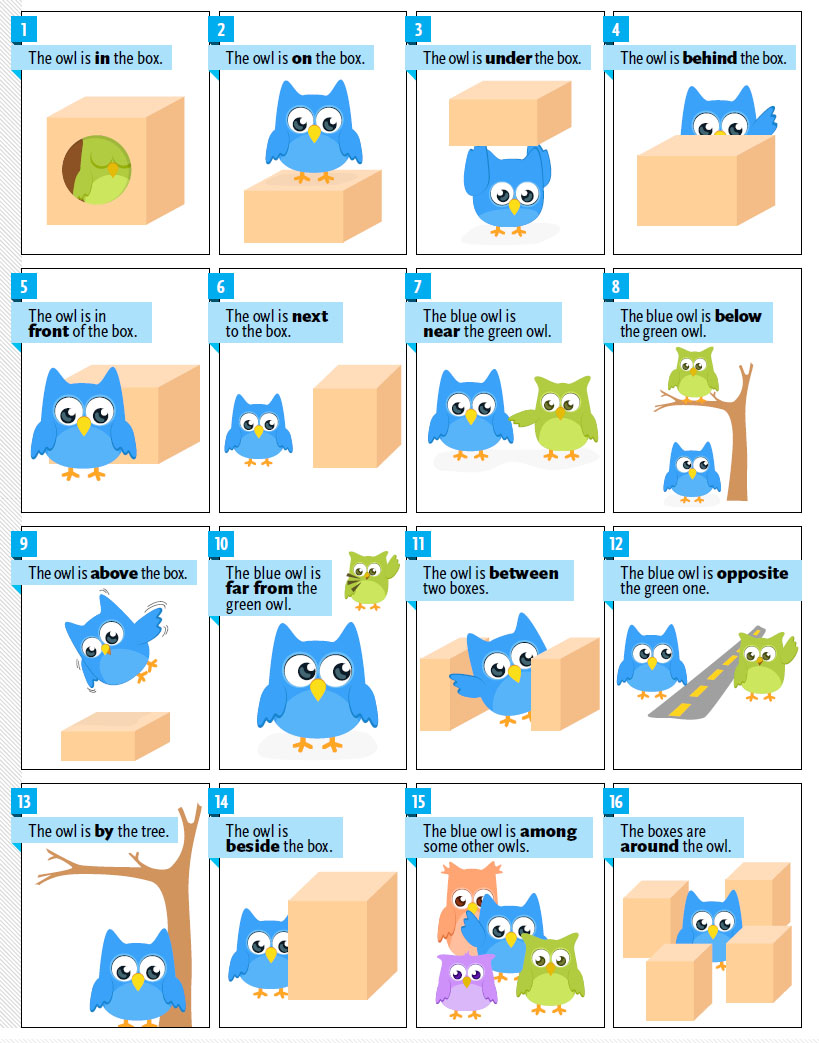 ISPREDIZAISPODUNA	PORED